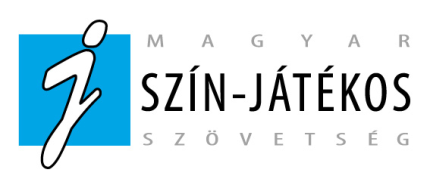 Magyar Szín-Játékos Szövetség1122 Budapest, Csaba u. 6.ELNÖKI BESZÁMOLÓ A 2017-ES ÉVRŐLKÉSZÜLT AZ MSZJSZ2018. MÁJUS 19-I KÖZGYŰLÉSÉRE2018.Elnök, Elnökség:Igen sűrű év van elnökségünk mögött. Létszámban csökkenve, de feladatokban bővelkedve vittük végig ezt az évet. Továbbra is nagyon megéreztük Solténszky Tibor hiányát, különösképpen azért is, mert Regős János, MSZJSZ elnököt a POSZT Szakmai Bizottsága felkérte, hogy legyen a 2018-as POSZT egyik főválogatója. A felkérés mindenképpen megtisztelő volt, és nem csak személy szerint az elnök számára, hanem kicsit az MSZJSZ elismerését is jelentette. Viszont kétségtelen, hogy ez a hatalmas feladat /kb. 180 előadás megnézése, 25 000 km utazás/ igen sok energiát, időt vont el az amatőr színjátszás ügyeinek napi szintű intézésétől. Ennek ellenére az elnök minden fontos amatőr eseményen jelen volt. Többek között Komlón, a KASZT-on, Vasváron, Adácson, a Nemesfeszten, a Kispesti Kisszínház és mások bemutatóján. 2017 februárjában szervezte a győri RÉV Színház tyumeni (Szibéria) fesztivál részvételét. Előkészítő tárgyalásokat folytatott Debrecenben, majd Sopronban a 2019-es AITA/IATA világfesztivál befogadásáról (ez, sajnos, nem jött össze). Komáromi Sándorral és Pataki Andrással együtt készítettük elő és bonyolítottuk le szeptemberben a PROGRESS SOPRON 2017. nemzetközi színjátszó fesztivált (erről később, részletesen). Októberben a Debreceni Egyetemi Színjátszó Találkozó vendége volt. A Duna Menti Tavasz Gyermek Színjátszó Találkozón előválogató és zsűritag, Szepsiben és Buzitán az Egressy Béni Országos Színjátszó Fesztiválon szintén zsűritag. Már idén februárban, Ascher Tamás és Bagossy László társaságában zsűrizett az egyik legnagyobb presztízsű színjátszó fesztiválon, a balassagyarmati ISZN-en.2017-ben – az elnökön kívül - négy tagból álló elnökségben elsősorban a budapestiekre lehetett számítani a mindennapi munkában. Nemeskéri Vera teljes jogú elnökségi tagként szolgálja szervezetünket, ami azt jelenti, hogy önállóan viheti és viszi is a gazdasági ügyeinket (aláírási jogosultság, pályázati elszámolások, közadat szolgáltatás, kötelező statisztikai adatszolgáltatás, stb.). Ő nagy szorgalommal és pontossággal, megbízhatóan látja el ezt a nem kevés adminisztrációt jelentő feladatot. Mellette Formanek Csaba az, aki legtöbbször elérhető és hadra fogható volt 2017-ben is szinte minden területen, ráadásul a Patyolat Próbaüzemben dolgozván, ezt a közgyűlési helyszínt is neki köszönhetjük. Felülmúlhatatlan érdemeket szerzett a két fesztiválunk gondozójaként, a Magyar Művek Szemléje esetében pedig házigazdaként is. Köszönjük neki!Amikor úgy döntöttünk, hogy Magyarország nyugati és keleti felén is legyen egy-egy hadra fogható elnökségi tagunk, akkor az lebegett a szemünk előtt, hogy általuk első kézből kapunk információkat a régióban működő csoportokról. Ami a nyugati régiót illeti, ott Komáromi Sándor elnökségi tagunk szinte intézmény-szerű létezése érezhetően közelebb hozta Dunántúlt, össze tudott kapcsolni bennünket Vasvárral, Celldömölkkel /Soltis Színház/, a Pro Kultúra Sopron Nonprofit Kft-vel és a Petőfi Színház igazgató-főrendezőjével, Pataki Andrással. Így tudtunk belefogni a PROGRESS SOPRON 2017. Nemzetközi Amatőr Színjátszó Fesztivál előkészítésébe.  A legnagyobb sajnálatunkra, még az év végén szóban bejelentette, hogy nem kíván a továbbiakban elnökségi tag maradni. Ezt a szándékát hivatalos lemondó levélben is megerősítette (lásd, mellékletben). Elsősorban az MSZJSZ stratégiai céljaival, vállalt feladataival, azok megvalósulásának ütemével, az együttműködés nehézségeivel, és az információk késlekedésével indokolja döntését. Az Elnökség nevében ezúton is köszönjük eddigi munkáját, és reméljük, hogy azért továbbra is számíthatunk tudására, tehetségére és szervezőkészségére. Bízunk abban, hogy a most alakuló soproni műhelyével ott lesz majd a fesztiváljainkon.Ami a keleti régiót illeti, itt reményt keltő a helyzet. 2016-ban beválasztott elnökségi tagunk, a Debreceni Egyetemi Színpad vezetője, Lakó Zsigmond igen fontos munkát végzett, nem csak a több tagozattal működő egyetemi színjátszók, hanem a régió szolgálatában is. Jó hír, hogy az Debreceni Egyetem 2017-től működési támogatásban részesíti az ottani színjátszókat.  A Debreceni Egyetemi Színpad végre bekapcsolt bennünket a végre újraéledni látszó, hazai egyetemi színjátszás köreibe. 2017-ben – részben a debreceniek révén - kerültünk kapcsolatba a szegedi és a veszprémi egyetemi színjátszókkal. Fontos, hogy Püspöki Péter (felügyelőbizottsági tagunk) és a Montázs Egyesület, túl a szűken vett működési körükön, az észak-kelet magyarországi régióra is odafigyel. Ez érződött a tavaly már harmadszorra megrendezett tiszaújvárosi MANÉZS Fesztiváljuk programján. Elnöki év egyes szám első személyben:Hazai dolgaim döntő többségét elsősorban a pályázatok időbeni előkészítése, beadása, a megpályázott projektjeink megszervezése, majd elszámolása és a lobbizás tette ki. Csak 2017-es év végén, decemberben került a számlánkra – jelentős késéssel! – a 2017-es év programjainkra kapott támogatás – így tűzoltás jelleggel, gyorsan kifizettük már-már kínossá vált tartozásainkat. Szerencsére ez az összeg 2018. június végéig felhasználható. Sikeresen meg tudtuk szervezni az országos IMPRO FESZKÓ-t gödöllői döntővel. Ebben a Clubszínházasok és a helyi szervezők ismét nagy érdemeket szereztek. A színjátszó fesztiválokon, előválogatóként, megfigyelőként vagy zsűritagként voltam jelen. Erős és élő kapcsolatban voltam és vagyok a társ-szervezetekkel (Magyar Drámapedagógiai Társaság, Országos Diákszínjátszó Egyesület, Magyar Versmondók Egyesülete, Magyar Színházi Társaság, Független Előadó-művészeti Szövetség)Magánszorgalomból vagy meghívásra nagyon sok rendezvényükön ott voltam, mert fontosnak érzem, hogy a szakma minden rétegével és generációjával élő kapcsolatot ápoljak.Nemzetközi téren is szélesedtek a kapcsolataim. 2017-ben aktívan részt vettem az aita/iata amatőrszínházi világszervezet munkájában, ezen belül a Central European Committee (CEC) elnökségi tagjaként különféle projektek előkészítésében (pld: tyumeni /RUS/ CEC Fesztivál, magyar résztvevővel). A z év legfontosabb nemzetközi eseménye a Monacóban megrendezett aita/iata világfesztivál és közgyűlés /XVI. Mondial du Théatre/ volt, melyen hivatalos meghívottként vettem részt augusztus 20. és 31 között (részletesebben erről a nemzetközi résznél!). Kapcsolatok társ- és kormányszervezetekkel, honi kulturális diplomácia2017-ben – mint civil szervezetnek is, jól alakultak kapcsolataink. Tagszervezetként, jelen voltunk a Magyar Színházi Társaság /MSZT/ fontosabb eseményein, kibővített elnökségi ülésein, kikérték véleményünket egyes, minket is érintő szakmai közügyekben. Bár hivatalosan nem vagyunk tagok, de személyes szakmai kapcsolataink révén, kölcsönös nyitottság jellemezte kapcsolatainkat a Magyar Teátrumi Társasággal is. 2017-re többszöri egyeztetés után sem sikerült a Dr. Hoppál Péter államtitkár által ígért működési- és rendezvénytámogatás realizálása. Erre most, a ciklus végén – úgy tűnik – mégis sor kerül. Kezünkben van egy levél, melyben az államtitkár úr 15 milliós támogatást helyez kilátásba a három amatőr színjátszó szervezetnek (MDPT, ODE, MSZJSZ). Részünkről a belső, egymás közti egyeztetéseken már túl vagyunk. Tudjuk, hogyan, milyen célokra osztanánk fel egymás között ezt a forrást (elsősorban fesztiváljainkra, működésünkre, nemzetközi tevékenységre, nemzetközi tagdíjakra), most már csak a dolog gyakorlati része van hátra (szerződéskötés, költségterv és az összeg átutalása). Elnöktársaimmal együtt bízom benne, hogy végre tényleg hozzájutunk az első komolyabb támogatáshoz.Tagság, létszám, tagdíjfizetés Adataink szerint hivatalosan 31 tagdíjat fizető tagunk volt 2017-ban. Ehhez jön még kb. 35-40 un. látens tag (a tagdíjjal késlekedésben lévők). Akik e beszámoló elkészültéig nem fizették be a tagdíjat, azok ezt – alapszabályunk szerint – ez év június 1-ig rendezhetik. Sajnos a tagdíjfizetési hajlandóság továbbra sem túl erős. Pedig ez az egyetlen kormány-független, és biztos anyagi forrása létezésünknek. Tagjaink többnyire akkor pótolják az elmaradásukat, ha és amikor egy-egy általunk szervezett fesztiválra jelentkeznek, illetve ott minősítést kérnek. Tagságunk összetételeSzövetségünk tagsága jellemzően a felnőtt színjátszó csapatok közül kerül ki, de köztük sok olyan szervezet, csoport is megtalálható, amely regionális szerepet is visz. Felnőtt csoportjaik mellett, működtetnek diák- illetve gyermekszínjátszó csoportok, drámapedagógiai műhelyeket is. Ezek a csapatok ma már igazi regionális színjátszó központként működnek, rendkívül sok segítséget jelentenek az elnökségnek fesztiváljaikkal, információikkal, terepismeretükkel. Hadd emeljem itt ki ismét a miskolci Montázs Egyesületet /Manézs Fesztivál szervezői Tiszaújvárosban/, a békéscsabai Féling Színházat, Gödöllőn a Club Színházat /IMPRO döntő szervezői/, Adácson a Zéta Egyesületet (Falusi Színházak Fesztiváljának szervezői/, Inárcson a KB35 Társulatot /Színkavalkád találkozó/, Pécsett az Apolló Egyesületet, Vasváron a Nagy Gáspár Művelődési Központot /Vasvári Fesztivál/, Győrött a RÉV Színházi és Nevelési Társulatot, a Veszprém Megyei Amatőr Színjátszók Egyesületét /Aranydeszka Fesztivál/ és Formanek Csabát mint egyszemélyes intézményt Budapesten, jelenleg a Patyolat Próbaüzem Kulturális Színtéren). Köszönet mindazoknak, akik ezeket a műhelyeket, szervezeteket, csapatokat vezetik, és emellett időt, energiát fordítanak „közügyeinkre” is!PályázatokA beadással, megvalósítással, be- és elszámolással kapcsolatos teendők szinte egész évben folyamatos munkát adnak az elnöknek és az elnökségnek. Jelenthetem, hogy minden lehetséges pályázaton indultunk, /leszámítva a NEA civil pályázatát, és az MMA-at, ahol évek óta semmi-, vagy a semminél alig több támogatást nyertünk/, a megpályázott rendezvényeink megvalósultak, beszámolóinkat, elszámolásainkat elfogadták. Nemeskéri Vera és Formanek Csaba elnökségi tagunk igen sokat tettek azért, hogy ez így legyen! Új, sikeres pályázatot nyertünk honlapunk és benne a Játékos online folyóirat megjelentetésére. Ennek főszerkesztője, Formanek Csaba a tetszhalálból hozta vissza és tette egyre színvonalasabbá ezt az orgánumot. Aktív rábeszélő készségének, és némi honorárium keretnek is köszönhetően egyre többen küldenek cikkeket.Az NKA „eredményhirdetéseket” mindig nagy izgalommal várjuk. A legtöbb esetben sikerül is nyernünk. A múlt év végén igazi meglepetésként ért, hogy az idei MMSZ-re pontosan akkora összeget nyertünk, mint amekkorára pályáztunk. Állítólag az NKA vezetése úgy döntött, hogy a továbbiakban vagy annyit adnak, amennyit a pályázó kér, vagy egyáltalán nem támogatják a projektet. Joggal feltételezhetjük, hogy az NKA pályázatok elbírálásánál alapszempont lett a költségvetés és a projekt realitás-értéke. 2017-ban az EMMI mindkét saját fesztiválunkra /FESZT-FEST, MMSZ/ és a PROGRESS SOPRON-ra is megítélt támogatást.Fesztiválok, MSZJSZ rendezvények:Bár nem tartjuk elsődleges feladatunknak, hogy „rendezőirodaként” fesztiválokat szervezzünk, mégis jó érzéssel számolhatok be arról, hogy mindkét saját szervezésű fesztiválunk (Magyar Művek Szemléje/MMSZ/ és a FESZT-FEST Fesztiválgyőztesek Fesztiválja) sikeresen lezajlott. A 2017-es MMSZ-re huszonegy csoport nevezett be, a Szemlén azonban csak tizennégy előadás számára tudtunk játék lehetőséget biztosítani. Itt előnyben voltak azok a csapatok, melyek regisztrált tagjai szervezetünknek. Idén új helyszínt avattunk! Formanek Csabával, az MSZJSZ elnökhelyettesével úgy döntöttünk, hogy a Patyolat Próbaüzem Kulturális Befogadó Térben tarjuk meg az idei fesztivált, és úgy tűnik, hogy az MMSZ hosszú helyszínkeresés után, végre otthonra talált itt a Józsefvárosban, a klinikák egykori mosodájából ízléssel és fantáziával kialakított helyiség együttesben. A Patyolat barátságos és igazán hozzánk illő terei már az első pillanatban elnyerték a színjátszók és a nézők tetszését. A helyszín igen jól szolgálta a három napos együttlétet, a formális és informális eszmecseréket. Három játszóhelyet tudtunk kialakítani (alagsor, színházterem, színházterem előtti tér), igaz néha ide-oda kellett vinni a nézőtéri dobogókat, de ebben sokat segített a Vörösmarty Gimnázium drámás diákjaiból álló önkéntes brigád. A szakmai beszélgetések a ház fogadóterében zajlottak. A szakmai zsűribe idén igyekeztünk a fiatalabb kritikus- és rendező generáció egy-egy tagját is meghívni Hodászi Ádám és Tárnoki Márk személyében. Mellettük Szűcs Katalin Ágnes ült be még a zsűribe, ő hosszú évek óta értő, tapasztalt és empatikus követője színjátszó életünk eseményeinek. Örvendetesen szép számban voltak jelen, és nem is akármilyen minőségben a diák- és egyetemi színjátszás képviselői (Debreceni Egyetemi Színpad, Szegedi Egyetemi Színpad). Ez utóbbi Pintér Béla: A Démon gyermekei c. előadásával nyerte el az EMMI egyik pénzjutalommal járó különdíját. Két, megosztott nagydíjas produkciónk közül az egyiket diákszínjátszóknak ítélte a zsűri. Megrázó erejű, költői dokumentumjátékával ezt a Vörösmarty Gimnázium 11-es drámatagozatosai érdemelték ki a Csonka c. előadásukkal, melyet Perényi Balázs rendezett, és a csoport saját szövegei alapján íródott. Ugyancsak saját fejlesztésű szövegkönyvön alapult a Soltis Színház Hantocska c. másik fődíjas előadása. Ennek író/rendezői a K2 társulat alapemberei Fábián Péter és Benkó Bence voltak. Az erős mezőnyből még kiemelkedett a győri RÉV Színházi és Nevelési Társulat Liliom előadása.Az év kiemelkedő eseménye volt a szeptember 20-23 között megrendezett PROGRESS SOPRON 2017 Nemzeti- és Nemzetközi Amatőr Színjátszó Fesztivál. Sopronban fesztivál született, amit mostantól a befogadó Soproni Petőfi Színházzal közösen formálhatunk tovább. A Soproni Petőfi Színház profi hátteret biztosított a fesztivál bonyolításához, és hát valljuk be, kevés olyan amatőr-, diák-, vagy gyermekszínházi fesztivál van Magyarországon, amelynek kiszolgáló hátterében egy megyei jelentőségű kőszínházi intézmény áll. A színház nem csak saját stábját és infrastruktúráját állította rá a fesztivál szolgálatára, de ütőképes önkéntes csapatot is szervezett a helyi diákságból. Amatőr fesztiváljainknál sokszor hiányzik a helyi közönség. Nos, Sopron ebből a szempontból is nagyszerűen vizsgázott: a fesztivál előadásaira 2000 jegyet váltott a helyi közönség, ami az öt napra leosztva napi 400 külsős érdeklődőt, színházbarátot jelent. A fesztivál megvalósulásának lehetőségei sokáig bizonytalanok, vagy inkább kérdőjelesek voltak, és bár a válogatás már márciusban megkezdődött, végleges és teljes menetrend csak augusztus végére alakulhatott ki. Ez részben a magyar társulatok jelentkezésének késlekedéséből adódott, de hátráltatták a végleges program kialakítását a nem EU országokból jelentkezők vízum problémái is. A rossz időjárás miatt sajnos le kellett mondanunk a tervezett szabadtéri programokról is. Ezeknek és a kiegészítő szakmai programoknak a jövőben szeretnénk több teret biztosítani, hiszen az idei első soproni fesztivál kicsit óvatos, de sok szempontból túlteljesítő ismerkedésnek bizonyult. Bebizonyosodott, hogy az amatőrszínházi életnek helye lehet, helye van Sopron kulturális életébe.A válogatásba gyerekcsoport, középiskolásokból álló társulat, vegyes korosztályú csapat is helyet kapott, különböző formanyelven születő előadások mutatták meg az amatőr csoportokra jellemző bátor és kísérletező szellemet. A fesztiválon végül három külföldi és öt magyar csoport mutatkozott be. A fődíjat – meghívást a 2018-as MITEM-re – a lipcsei Compania Sincara Don Quijote előadása nyerte. A fesztivált üdvözölte Rob van Genechen, az aita/iata nemzetközi amatőrszínházi világszervezet elnöke is.A tizenegyedik FESZT-Fest-et 2017. november 3-5 között rendeztük meg ismét a MU Színházban. A FESZT-FEST szövetségünk legnagyobb presztízsértékű rendezvénye, csoportjaink és a szakma várják, elvárják évenkénti megrendezését. 2017-ben is törekedtünk arra, hogy az amatőr színjátszás minden korosztályi és szociális hátterű csoportja közül a legjobbak jelen legyenek. Ehhez konzultáltunk a Magyar Drámapedagógiai Társaság (MDPT) és az Országos Diákszínjátszó Egyesület (ODE) elnökségével és kikértük ajánlásaikat. Így kerültek a programba – gyakorlatilag blokk-szerűen a pénteki napon a diákszínjátszók, szombaton a gyermek csoportok (egy határon túli, egy halmozottan hátrányos helyzetű kistelepülésről érkező /Sirok/ és egy budapesti, illetve két egyetemi-főiskolai társulat, míg vasárnap egy felnőtt előadás. Szembetűnően megerősödött a gyermek- és diákszínjátszó mezőny, és nem csak az előadásaik száma, szakmai színvonala, hanem társadalmi mondanivalójuk élessége, problémaérzékenységük miatt is. Különösen így volt ez a gyerekeknél az ipolysági (SK) Ki vagyok én? , a budapesti Kaktusz Csoport Sátrak valahol és a VMG 11d. Csonka című előadása esetében. A most fellépő három, tizenévesekből álló csapat mindegyike művészeti középiskolákból érkezett, és ez azt mutatja, hogy igen komoly szakmai képzés folyik ezekben az intézményekben, még ha nem is mindig azzal a céllal, hogy a gyerekekből profi színházi ember legyen. Örömmel nyugtáztuk, hogy a FESZT-FEST egyre népszerűbb a közönség körében. Az első nap három előadására 500, a második nap három gyerek (egy blokkban!) + két előadására 300, az utolsó nap egy előadására 90 néző vett jegyet. Ez a szép nézőszám annak is köszönhető, hogy a MU Színház minden eddiginél erőteljesebben reklámozta (a szinhaz.hu honlapon megjelent bevezető interjú /szinhaz.hu: október 26./, külön megállító táblák az intézmény előtt), és kiemelt programként kezelte ezt a rendezvényt.   Újdonság volt az idei fesztiválon, hogy az eddigi egy díj (Paál István Diploma az évad legjobb amatőrszínházi előadásának) mellett, még két nívódíj kiadásáról is döntött az elnökségünk. E két nívódíjat nemrég elhunyt elnökségi tagunkról, Nagy András Lászlóról és Solténszky Tiborról neveztük el. Sajnos az idén – a tavalyi fesztivállal ellentétben - pénzjutalmat nem tudtunk biztosítani a díjakhoz.A FESZT-FEST zsűrije a Paál István Diplomát a Debreceni Egyetemi Színpad fergeteges ÜBÜ – FC – a döntő (rendezte: Halmi Gábor) című előadásának ítélte oda, a nívódíjakat pedig a VMG 11d. Csonka (rendezte: Perényi Balázs) és Formanek Csaba (írta-rendezte) Senki se mer egyedül élni című produkciók kapta.A MU Színház immár ötödik alkalommal biztosított ideális helyszínt ennek a fesztiválnak. Munkatársai és vezetősége nagy ügyszeretettel és hozzáértéssel vették ki részüket a rendezvény lebonyolításából. Kezdeményezések, nemzetközi kapcsolatok:2013-tól kezdődően a Magyar Szín-Játékos Szövetség vette át „Nemzeti Központként” a magyar amatőr színjátszás nemzetközi képviseletét az aita/iata és a CEC nemzetközi, illetve közép-európai szervezetében. A működési támogatásnak köszönhetően fenn tudtuk tartani tagságunkat az aita/iata amatőrszínházi világszervezetben, és ennek filiáléjában, a CEC-ben (Central European Committee). Ott voltam Monacóban a Mondial du Théatre fesztiválon, melyet 1957 óta négy évenként rendeznek meg, mintegy az amatőr színjátszók olimpiájaként. Helyi házigazdája a Studio de Monaco, Monegasque Artistic Circle, fővédnöke II. Albert monacói herceg, aki  személyesen, többször is megjelent mint néző. A fesztivál és az aita/iata élvezi az UNESCO támogatását is. A Mondial du Théatre egyben az aita/iata és a regionális szervezetek közgyűléseinek is helyet adott. Itt érdemes megjegyezni, hogy a világszervezet közép-európai filiáléjának (CEC) háromtagú elnökségébe újraválasztottak. Ez a fesztivál az amatőr színházak világszövetségének, az aita/iata-nak a hivatalos rendezvénye, és komoly válogatás után kerülhetnek csak be előadások. Nagy örömünkre és büszkeségünkre, az MSZJSZ ajánlására, a szervező bizottság beválogatta a fő műsorfolyamba a pápai Teleszterion Társulat többszörös díjnyertes Médea című előadását, ami itt Monacóban is bizonyította kiválóságát. Az EMMI a szállásköltség biztosításával támogatta kiutazásomat. Részvételem a fesztiválon sikeres, hasznos és tanulságos volt. Végig részt vettem a délelőtti szakmai beszélgetéseken. Számos nemzetközi kapcsolatra tettem szert, amit a későbbiekben hasznosíthatok a magyar csoportok külföldi fesztiválokon való bemutatkozásánál, illetve a PROGRESS Sopron Fesztiválok nemzetközi műsorkínálatának válogatásánál. Külön öröm volt találkozni az aita/iata közgyűlésén díszvendégként részvevő és előadást tartó Szabó István Oscar díjas filmrendezőnkkel. A fesztiválról részletes, napló-szerű szakmai beszámolóm jelent meg a www.szinjatekos.org honlapunkon. Honlapunkon egyébként továbbra is meg fogjuk jelentetni a hazai- és nemzetközi fesztivál- és projekt felhívásokat, adott esetben pedig szakmai ajánlással, személyes ismeretségi körünkre is építve támogatjuk tagjaink jelentkezését, az aita/iata honlapja pedig fogadja és közzéteszi a mi híreinket is.Honlap:Honlapunk folyamatosan megújul és frissül. Gondozója/főszerkesztője Formanek Csaba. Az NKA folyóirat pályázatán 2017-ben 500 ezer forintot nyertünk a Játékos c. folyóirat internetes formában való megjelenésére. Az idei évre is ugyanekkora összeget pályáztunk és nyertünk az NKA-tól. https://www.facebook.com/szinjatekos/http://www.szinjatekos.org/Gazdálkodás, sarokszámok:A 2017-es év gazdálkodási szempontból stabil és kiegyensúlyozott volt. Minden fizetési kötelezettségünket időben és pontosan teljesítettük, támogatásainkkal időben elszámoltunk. A könyvelői beszámoló szerint tagdíjból 198 000 Ft. futott be (ebben benne vannak a késők és előre fizetők is!). Éves bevételi forgalmunk sarokszáma 4 340 000 Ft. volt. Ez tartalmazza a 2016. év végén még bankszámlánkon lévő 1.705.633 Ft-ot. A kiadási sarokszám pedig 3 414 000 Ft. 2017. december 31-én, a számlánkon 925 969 Ft. volt.Bízom benne, hogy az elmúlt évről elfogadható, részletes és reális beszámolóval tudtam szolgálni tagságunknak.Elfogadásában bízva:				Regős János      elnök
Budapest, 2018. május 7.                             
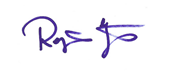 